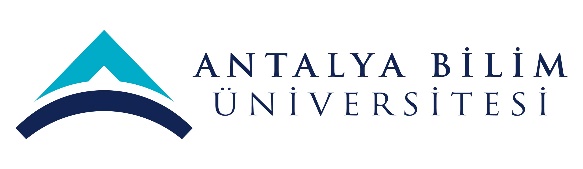 ECTS Course Description FormECTS Course Description FormECTS Course Description FormECTS Course Description FormECTS Course Description FormECTS Course Description FormECTS Course Description FormECTS Course Description FormECTS Course Description FormECTS Course Description FormECTS Course Description FormECTS Course Description FormECTS Course Description FormECTS Course Description FormECTS Course Description FormECTS Course Description FormECTS Course Description FormECTS Course Description FormECTS Course Description FormPART I (Senate Approval)PART I (Senate Approval)PART I (Senate Approval)PART I (Senate Approval)PART I (Senate Approval)PART I (Senate Approval)PART I (Senate Approval)PART I (Senate Approval)PART I (Senate Approval)PART I (Senate Approval)PART I (Senate Approval)PART I (Senate Approval)PART I (Senate Approval)PART I (Senate Approval)PART I (Senate Approval)PART I (Senate Approval)PART I (Senate Approval)PART I (Senate Approval)PART I (Senate Approval)PART I (Senate Approval)PART I (Senate Approval)PART I (Senate Approval)PART I (Senate Approval)PART I (Senate Approval)Offering School  Tourism FacultyTourism FacultyTourism FacultyTourism FacultyTourism FacultyTourism FacultyTourism FacultyTourism FacultyTourism FacultyTourism FacultyTourism FacultyTourism FacultyTourism FacultyTourism FacultyTourism FacultyTourism FacultyTourism FacultyTourism FacultyTourism FacultyTourism FacultyTourism FacultyTourism FacultyTourism FacultyOffering DepartmentTourism and Hotel ManagementTourism and Hotel ManagementTourism and Hotel ManagementTourism and Hotel ManagementTourism and Hotel ManagementTourism and Hotel ManagementTourism and Hotel ManagementTourism and Hotel ManagementTourism and Hotel ManagementTourism and Hotel ManagementTourism and Hotel ManagementTourism and Hotel ManagementTourism and Hotel ManagementTourism and Hotel ManagementTourism and Hotel ManagementTourism and Hotel ManagementTourism and Hotel ManagementTourism and Hotel ManagementTourism and Hotel ManagementTourism and Hotel ManagementTourism and Hotel ManagementTourism and Hotel ManagementTourism and Hotel ManagementProgram(s) Offered toTourism and Hotel ManagementTourism and Hotel ManagementTourism and Hotel ManagementTourism and Hotel ManagementTourism and Hotel ManagementTourism and Hotel ManagementTourism and Hotel ManagementTourism and Hotel ManagementTourism and Hotel ManagementTourism and Hotel ManagementTourism and Hotel ManagementTourism and Hotel ManagementTourism and Hotel ManagementArea ElectiveArea ElectiveArea ElectiveArea ElectiveArea ElectiveArea ElectiveArea ElectiveArea ElectiveArea ElectiveArea ElectiveProgram(s) Offered toProgram(s) Offered toCourse Code TRM 482TRM 482TRM 482TRM 482TRM 482TRM 482TRM 482TRM 482TRM 482TRM 482TRM 482TRM 482TRM 482TRM 482TRM 482TRM 482TRM 482TRM 482TRM 482TRM 482TRM 482TRM 482TRM 482Course NameMarketing Research for TourismMarketing Research for TourismMarketing Research for TourismMarketing Research for TourismMarketing Research for TourismMarketing Research for TourismMarketing Research for TourismMarketing Research for TourismMarketing Research for TourismMarketing Research for TourismMarketing Research for TourismMarketing Research for TourismMarketing Research for TourismMarketing Research for TourismMarketing Research for TourismMarketing Research for TourismMarketing Research for TourismMarketing Research for TourismMarketing Research for TourismMarketing Research for TourismMarketing Research for TourismMarketing Research for TourismMarketing Research for TourismLanguage of InstructionEnglishEnglishEnglishEnglishEnglishEnglishEnglishEnglishEnglishEnglishEnglishEnglishEnglishEnglishEnglishEnglishEnglishEnglishEnglishEnglishEnglishEnglishEnglishType of CourseLectureLectureLectureLectureLectureLectureLectureLectureLectureLectureLectureLectureLectureLectureLectureLectureLectureLectureLectureLectureLectureLectureLectureLevel of CourseUndergraduateUndergraduateUndergraduateUndergraduateUndergraduateUndergraduateUndergraduateUndergraduateUndergraduateUndergraduateUndergraduateUndergraduateUndergraduateUndergraduateUndergraduateUndergraduateUndergraduateUndergraduateUndergraduateUndergraduateUndergraduateUndergraduateUndergraduateHours per WeekLecture: 3 Lecture: 3 Lecture: 3 Lecture: 3 Lecture: 3 Laboratory:Laboratory:Laboratory:Laboratory:Laboratory:Recitation: Recitation: Recitation: Practical:Practical:Practical:Studio: Studio: Other: Other: Other: Other: Other: ECTS Credit55555555555555555555555Grading ModeLetter GradeLetter GradeLetter GradeLetter GradeLetter GradeLetter GradeLetter GradeLetter GradeLetter GradeLetter GradeLetter GradeLetter GradeLetter GradeLetter GradeLetter GradeLetter GradeLetter GradeLetter GradeLetter GradeLetter GradeLetter GradeLetter GradeLetter GradePre-requisitesCo-requisitesRegistration RestrictionEducational ObjectiveTo enable the student to conduct and evaluate marketing research in the tourism industryTo enable the student to conduct and evaluate marketing research in the tourism industryTo enable the student to conduct and evaluate marketing research in the tourism industryTo enable the student to conduct and evaluate marketing research in the tourism industryTo enable the student to conduct and evaluate marketing research in the tourism industryTo enable the student to conduct and evaluate marketing research in the tourism industryTo enable the student to conduct and evaluate marketing research in the tourism industryTo enable the student to conduct and evaluate marketing research in the tourism industryTo enable the student to conduct and evaluate marketing research in the tourism industryTo enable the student to conduct and evaluate marketing research in the tourism industryTo enable the student to conduct and evaluate marketing research in the tourism industryTo enable the student to conduct and evaluate marketing research in the tourism industryTo enable the student to conduct and evaluate marketing research in the tourism industryTo enable the student to conduct and evaluate marketing research in the tourism industryTo enable the student to conduct and evaluate marketing research in the tourism industryTo enable the student to conduct and evaluate marketing research in the tourism industryTo enable the student to conduct and evaluate marketing research in the tourism industryTo enable the student to conduct and evaluate marketing research in the tourism industryTo enable the student to conduct and evaluate marketing research in the tourism industryTo enable the student to conduct and evaluate marketing research in the tourism industryTo enable the student to conduct and evaluate marketing research in the tourism industryTo enable the student to conduct and evaluate marketing research in the tourism industryTo enable the student to conduct and evaluate marketing research in the tourism industryCourse DescriptionThis course will examine ways that research helps to solve practical industry problems in hospitality, recreation, sports, and tourism. Topics will include problem identification, the logic of research, research designs, information search strategies, questionnaire development, and statistical analysis. Written and oral communication skills, as well as the use of data analysis software, will be stressed.This course will examine ways that research helps to solve practical industry problems in hospitality, recreation, sports, and tourism. Topics will include problem identification, the logic of research, research designs, information search strategies, questionnaire development, and statistical analysis. Written and oral communication skills, as well as the use of data analysis software, will be stressed.This course will examine ways that research helps to solve practical industry problems in hospitality, recreation, sports, and tourism. Topics will include problem identification, the logic of research, research designs, information search strategies, questionnaire development, and statistical analysis. Written and oral communication skills, as well as the use of data analysis software, will be stressed.This course will examine ways that research helps to solve practical industry problems in hospitality, recreation, sports, and tourism. Topics will include problem identification, the logic of research, research designs, information search strategies, questionnaire development, and statistical analysis. Written and oral communication skills, as well as the use of data analysis software, will be stressed.This course will examine ways that research helps to solve practical industry problems in hospitality, recreation, sports, and tourism. Topics will include problem identification, the logic of research, research designs, information search strategies, questionnaire development, and statistical analysis. Written and oral communication skills, as well as the use of data analysis software, will be stressed.This course will examine ways that research helps to solve practical industry problems in hospitality, recreation, sports, and tourism. Topics will include problem identification, the logic of research, research designs, information search strategies, questionnaire development, and statistical analysis. Written and oral communication skills, as well as the use of data analysis software, will be stressed.This course will examine ways that research helps to solve practical industry problems in hospitality, recreation, sports, and tourism. Topics will include problem identification, the logic of research, research designs, information search strategies, questionnaire development, and statistical analysis. Written and oral communication skills, as well as the use of data analysis software, will be stressed.This course will examine ways that research helps to solve practical industry problems in hospitality, recreation, sports, and tourism. Topics will include problem identification, the logic of research, research designs, information search strategies, questionnaire development, and statistical analysis. Written and oral communication skills, as well as the use of data analysis software, will be stressed.This course will examine ways that research helps to solve practical industry problems in hospitality, recreation, sports, and tourism. Topics will include problem identification, the logic of research, research designs, information search strategies, questionnaire development, and statistical analysis. Written and oral communication skills, as well as the use of data analysis software, will be stressed.This course will examine ways that research helps to solve practical industry problems in hospitality, recreation, sports, and tourism. Topics will include problem identification, the logic of research, research designs, information search strategies, questionnaire development, and statistical analysis. Written and oral communication skills, as well as the use of data analysis software, will be stressed.This course will examine ways that research helps to solve practical industry problems in hospitality, recreation, sports, and tourism. Topics will include problem identification, the logic of research, research designs, information search strategies, questionnaire development, and statistical analysis. Written and oral communication skills, as well as the use of data analysis software, will be stressed.This course will examine ways that research helps to solve practical industry problems in hospitality, recreation, sports, and tourism. Topics will include problem identification, the logic of research, research designs, information search strategies, questionnaire development, and statistical analysis. Written and oral communication skills, as well as the use of data analysis software, will be stressed.This course will examine ways that research helps to solve practical industry problems in hospitality, recreation, sports, and tourism. Topics will include problem identification, the logic of research, research designs, information search strategies, questionnaire development, and statistical analysis. Written and oral communication skills, as well as the use of data analysis software, will be stressed.This course will examine ways that research helps to solve practical industry problems in hospitality, recreation, sports, and tourism. Topics will include problem identification, the logic of research, research designs, information search strategies, questionnaire development, and statistical analysis. Written and oral communication skills, as well as the use of data analysis software, will be stressed.This course will examine ways that research helps to solve practical industry problems in hospitality, recreation, sports, and tourism. Topics will include problem identification, the logic of research, research designs, information search strategies, questionnaire development, and statistical analysis. Written and oral communication skills, as well as the use of data analysis software, will be stressed.This course will examine ways that research helps to solve practical industry problems in hospitality, recreation, sports, and tourism. Topics will include problem identification, the logic of research, research designs, information search strategies, questionnaire development, and statistical analysis. Written and oral communication skills, as well as the use of data analysis software, will be stressed.This course will examine ways that research helps to solve practical industry problems in hospitality, recreation, sports, and tourism. Topics will include problem identification, the logic of research, research designs, information search strategies, questionnaire development, and statistical analysis. Written and oral communication skills, as well as the use of data analysis software, will be stressed.This course will examine ways that research helps to solve practical industry problems in hospitality, recreation, sports, and tourism. Topics will include problem identification, the logic of research, research designs, information search strategies, questionnaire development, and statistical analysis. Written and oral communication skills, as well as the use of data analysis software, will be stressed.This course will examine ways that research helps to solve practical industry problems in hospitality, recreation, sports, and tourism. Topics will include problem identification, the logic of research, research designs, information search strategies, questionnaire development, and statistical analysis. Written and oral communication skills, as well as the use of data analysis software, will be stressed.This course will examine ways that research helps to solve practical industry problems in hospitality, recreation, sports, and tourism. Topics will include problem identification, the logic of research, research designs, information search strategies, questionnaire development, and statistical analysis. Written and oral communication skills, as well as the use of data analysis software, will be stressed.This course will examine ways that research helps to solve practical industry problems in hospitality, recreation, sports, and tourism. Topics will include problem identification, the logic of research, research designs, information search strategies, questionnaire development, and statistical analysis. Written and oral communication skills, as well as the use of data analysis software, will be stressed.This course will examine ways that research helps to solve practical industry problems in hospitality, recreation, sports, and tourism. Topics will include problem identification, the logic of research, research designs, information search strategies, questionnaire development, and statistical analysis. Written and oral communication skills, as well as the use of data analysis software, will be stressed.This course will examine ways that research helps to solve practical industry problems in hospitality, recreation, sports, and tourism. Topics will include problem identification, the logic of research, research designs, information search strategies, questionnaire development, and statistical analysis. Written and oral communication skills, as well as the use of data analysis software, will be stressed.Learning Outcomes LO1LO1LO1LO1Discuss the principles of the scientific methodDiscuss the principles of the scientific methodDiscuss the principles of the scientific methodDiscuss the principles of the scientific methodDiscuss the principles of the scientific methodDiscuss the principles of the scientific methodDiscuss the principles of the scientific methodDiscuss the principles of the scientific methodDiscuss the principles of the scientific methodDiscuss the principles of the scientific methodDiscuss the principles of the scientific methodDiscuss the principles of the scientific methodDiscuss the principles of the scientific methodDiscuss the principles of the scientific methodDiscuss the principles of the scientific methodDiscuss the principles of the scientific methodDiscuss the principles of the scientific methodDiscuss the principles of the scientific methodDiscuss the principles of the scientific methodLearning Outcomes LO2LO2LO2LO2Identify appropriate situations for the use of selected research methods and research designsIdentify appropriate situations for the use of selected research methods and research designsIdentify appropriate situations for the use of selected research methods and research designsIdentify appropriate situations for the use of selected research methods and research designsIdentify appropriate situations for the use of selected research methods and research designsIdentify appropriate situations for the use of selected research methods and research designsIdentify appropriate situations for the use of selected research methods and research designsIdentify appropriate situations for the use of selected research methods and research designsIdentify appropriate situations for the use of selected research methods and research designsIdentify appropriate situations for the use of selected research methods and research designsIdentify appropriate situations for the use of selected research methods and research designsIdentify appropriate situations for the use of selected research methods and research designsIdentify appropriate situations for the use of selected research methods and research designsIdentify appropriate situations for the use of selected research methods and research designsIdentify appropriate situations for the use of selected research methods and research designsIdentify appropriate situations for the use of selected research methods and research designsIdentify appropriate situations for the use of selected research methods and research designsIdentify appropriate situations for the use of selected research methods and research designsIdentify appropriate situations for the use of selected research methods and research designsLearning Outcomes LO3LO3LO3LO3Evaluate the usefulness of published research by critiquing the methods used and interpreting the resultsEvaluate the usefulness of published research by critiquing the methods used and interpreting the resultsEvaluate the usefulness of published research by critiquing the methods used and interpreting the resultsEvaluate the usefulness of published research by critiquing the methods used and interpreting the resultsEvaluate the usefulness of published research by critiquing the methods used and interpreting the resultsEvaluate the usefulness of published research by critiquing the methods used and interpreting the resultsEvaluate the usefulness of published research by critiquing the methods used and interpreting the resultsEvaluate the usefulness of published research by critiquing the methods used and interpreting the resultsEvaluate the usefulness of published research by critiquing the methods used and interpreting the resultsEvaluate the usefulness of published research by critiquing the methods used and interpreting the resultsEvaluate the usefulness of published research by critiquing the methods used and interpreting the resultsEvaluate the usefulness of published research by critiquing the methods used and interpreting the resultsEvaluate the usefulness of published research by critiquing the methods used and interpreting the resultsEvaluate the usefulness of published research by critiquing the methods used and interpreting the resultsEvaluate the usefulness of published research by critiquing the methods used and interpreting the resultsEvaluate the usefulness of published research by critiquing the methods used and interpreting the resultsEvaluate the usefulness of published research by critiquing the methods used and interpreting the resultsEvaluate the usefulness of published research by critiquing the methods used and interpreting the resultsEvaluate the usefulness of published research by critiquing the methods used and interpreting the resultsLearning Outcomes LO4LO4LO4LO4Describe basic research concepts such as sampling, hypotheses, review of literature, variables, validity, reliability, peer review, etc.Describe basic research concepts such as sampling, hypotheses, review of literature, variables, validity, reliability, peer review, etc.Describe basic research concepts such as sampling, hypotheses, review of literature, variables, validity, reliability, peer review, etc.Describe basic research concepts such as sampling, hypotheses, review of literature, variables, validity, reliability, peer review, etc.Describe basic research concepts such as sampling, hypotheses, review of literature, variables, validity, reliability, peer review, etc.Describe basic research concepts such as sampling, hypotheses, review of literature, variables, validity, reliability, peer review, etc.Describe basic research concepts such as sampling, hypotheses, review of literature, variables, validity, reliability, peer review, etc.Describe basic research concepts such as sampling, hypotheses, review of literature, variables, validity, reliability, peer review, etc.Describe basic research concepts such as sampling, hypotheses, review of literature, variables, validity, reliability, peer review, etc.Describe basic research concepts such as sampling, hypotheses, review of literature, variables, validity, reliability, peer review, etc.Describe basic research concepts such as sampling, hypotheses, review of literature, variables, validity, reliability, peer review, etc.Describe basic research concepts such as sampling, hypotheses, review of literature, variables, validity, reliability, peer review, etc.Describe basic research concepts such as sampling, hypotheses, review of literature, variables, validity, reliability, peer review, etc.Describe basic research concepts such as sampling, hypotheses, review of literature, variables, validity, reliability, peer review, etc.Describe basic research concepts such as sampling, hypotheses, review of literature, variables, validity, reliability, peer review, etc.Describe basic research concepts such as sampling, hypotheses, review of literature, variables, validity, reliability, peer review, etc.Describe basic research concepts such as sampling, hypotheses, review of literature, variables, validity, reliability, peer review, etc.Describe basic research concepts such as sampling, hypotheses, review of literature, variables, validity, reliability, peer review, etc.Describe basic research concepts such as sampling, hypotheses, review of literature, variables, validity, reliability, peer review, etc.Learning Outcomes LO5LO5LO5LO5Apply basic techniques for analyzing and interpreting descriptive/inferential dataApply basic techniques for analyzing and interpreting descriptive/inferential dataApply basic techniques for analyzing and interpreting descriptive/inferential dataApply basic techniques for analyzing and interpreting descriptive/inferential dataApply basic techniques for analyzing and interpreting descriptive/inferential dataApply basic techniques for analyzing and interpreting descriptive/inferential dataApply basic techniques for analyzing and interpreting descriptive/inferential dataApply basic techniques for analyzing and interpreting descriptive/inferential dataApply basic techniques for analyzing and interpreting descriptive/inferential dataApply basic techniques for analyzing and interpreting descriptive/inferential dataApply basic techniques for analyzing and interpreting descriptive/inferential dataApply basic techniques for analyzing and interpreting descriptive/inferential dataApply basic techniques for analyzing and interpreting descriptive/inferential dataApply basic techniques for analyzing and interpreting descriptive/inferential dataApply basic techniques for analyzing and interpreting descriptive/inferential dataApply basic techniques for analyzing and interpreting descriptive/inferential dataApply basic techniques for analyzing and interpreting descriptive/inferential dataApply basic techniques for analyzing and interpreting descriptive/inferential dataApply basic techniques for analyzing and interpreting descriptive/inferential dataLearning Outcomes LO6LO6LO6LO6Conduct a research project appropriate to the undergraduate levelConduct a research project appropriate to the undergraduate levelConduct a research project appropriate to the undergraduate levelConduct a research project appropriate to the undergraduate levelConduct a research project appropriate to the undergraduate levelConduct a research project appropriate to the undergraduate levelConduct a research project appropriate to the undergraduate levelConduct a research project appropriate to the undergraduate levelConduct a research project appropriate to the undergraduate levelConduct a research project appropriate to the undergraduate levelConduct a research project appropriate to the undergraduate levelConduct a research project appropriate to the undergraduate levelConduct a research project appropriate to the undergraduate levelConduct a research project appropriate to the undergraduate levelConduct a research project appropriate to the undergraduate levelConduct a research project appropriate to the undergraduate levelConduct a research project appropriate to the undergraduate levelConduct a research project appropriate to the undergraduate levelConduct a research project appropriate to the undergraduate levelLearning Outcomes n..n..n..n..PART II (Faculty Board Approval)PART II (Faculty Board Approval)PART II (Faculty Board Approval)PART II (Faculty Board Approval)PART II (Faculty Board Approval)PART II (Faculty Board Approval)PART II (Faculty Board Approval)PART II (Faculty Board Approval)PART II (Faculty Board Approval)PART II (Faculty Board Approval)PART II (Faculty Board Approval)PART II (Faculty Board Approval)PART II (Faculty Board Approval)PART II (Faculty Board Approval)PART II (Faculty Board Approval)PART II (Faculty Board Approval)PART II (Faculty Board Approval)PART II (Faculty Board Approval)PART II (Faculty Board Approval)PART II (Faculty Board Approval)PART II (Faculty Board Approval)PART II (Faculty Board Approval)PART II (Faculty Board Approval)PART II (Faculty Board Approval)Basic Outcomes (University-wide)No.No.No.No.Program OutcomesProgram OutcomesProgram OutcomesProgram OutcomesProgram OutcomesProgram OutcomesProgram OutcomesProgram OutcomesLO1LO1LO2LO3LO3LO4LO4LO4LO5LO6LO6Basic Outcomes (University-wide)PO1PO1PO1PO1Ability to communicate effectively and write and present a report in Turkish and English. Ability to communicate effectively and write and present a report in Turkish and English. Ability to communicate effectively and write and present a report in Turkish and English. Ability to communicate effectively and write and present a report in Turkish and English. Ability to communicate effectively and write and present a report in Turkish and English. Ability to communicate effectively and write and present a report in Turkish and English. Ability to communicate effectively and write and present a report in Turkish and English. Ability to communicate effectively and write and present a report in Turkish and English. XXXBasic Outcomes (University-wide)PO2PO2PO2PO2Ability to work individually, and in intra-disciplinary and multi-disciplinary teams.Ability to work individually, and in intra-disciplinary and multi-disciplinary teams.Ability to work individually, and in intra-disciplinary and multi-disciplinary teams.Ability to work individually, and in intra-disciplinary and multi-disciplinary teams.Ability to work individually, and in intra-disciplinary and multi-disciplinary teams.Ability to work individually, and in intra-disciplinary and multi-disciplinary teams.Ability to work individually, and in intra-disciplinary and multi-disciplinary teams.Ability to work individually, and in intra-disciplinary and multi-disciplinary teams.XXXXXXBasic Outcomes (University-wide)PO3PO3PO3PO3Recognition of the need for life-long learning and ability to access information, follow developments in science and technology, and continually reinvent oneself.Recognition of the need for life-long learning and ability to access information, follow developments in science and technology, and continually reinvent oneself.Recognition of the need for life-long learning and ability to access information, follow developments in science and technology, and continually reinvent oneself.Recognition of the need for life-long learning and ability to access information, follow developments in science and technology, and continually reinvent oneself.Recognition of the need for life-long learning and ability to access information, follow developments in science and technology, and continually reinvent oneself.Recognition of the need for life-long learning and ability to access information, follow developments in science and technology, and continually reinvent oneself.Recognition of the need for life-long learning and ability to access information, follow developments in science and technology, and continually reinvent oneself.Recognition of the need for life-long learning and ability to access information, follow developments in science and technology, and continually reinvent oneself.XXXXXBasic Outcomes (University-wide)PO4PO4PO4PO4Knowledge of project management, risk management, innovation and change management, entrepreneurship, and sustainable development.Knowledge of project management, risk management, innovation and change management, entrepreneurship, and sustainable development.Knowledge of project management, risk management, innovation and change management, entrepreneurship, and sustainable development.Knowledge of project management, risk management, innovation and change management, entrepreneurship, and sustainable development.Knowledge of project management, risk management, innovation and change management, entrepreneurship, and sustainable development.Knowledge of project management, risk management, innovation and change management, entrepreneurship, and sustainable development.Knowledge of project management, risk management, innovation and change management, entrepreneurship, and sustainable development.Knowledge of project management, risk management, innovation and change management, entrepreneurship, and sustainable development.XXXXBasic Outcomes (University-wide)PO5PO5PO5PO5Awareness of sectors and ability to prepare a business plan.Awareness of sectors and ability to prepare a business plan.Awareness of sectors and ability to prepare a business plan.Awareness of sectors and ability to prepare a business plan.Awareness of sectors and ability to prepare a business plan.Awareness of sectors and ability to prepare a business plan.Awareness of sectors and ability to prepare a business plan.Awareness of sectors and ability to prepare a business plan.XXXXXXXBasic Outcomes (University-wide)PO6PO6PO6PO6Understanding of professional and ethical responsibility and demonstrating ethical behavior.Understanding of professional and ethical responsibility and demonstrating ethical behavior.Understanding of professional and ethical responsibility and demonstrating ethical behavior.Understanding of professional and ethical responsibility and demonstrating ethical behavior.Understanding of professional and ethical responsibility and demonstrating ethical behavior.Understanding of professional and ethical responsibility and demonstrating ethical behavior.Understanding of professional and ethical responsibility and demonstrating ethical behavior.Understanding of professional and ethical responsibility and demonstrating ethical behavior.XXXXXXXFaculty Specific OutcomesPO7PO7PO7PO7Faculty Specific OutcomesPO8PO8PO8PO8Faculty Specific OutcomesPO9PO9PO9PO9Faculty Specific OutcomesPO10PO10PO10PO10Faculty Specific OutcomesPO11PO11PO11PO11Faculty Specific OutcomesPO12PO12PO12PO12Discipline Specific Outcomes (program)PO13PO13PO13PO13Discipline Specific Outcomes (program)PO14PO14PO14PO14Discipline Specific Outcomes (program)PO15PO15PO15PO15Discipline Specific Outcomes (program)PO16PO16PO16PO16Discipline Specific Outcomes (program)PO17PO17PO17PO17Discipline Specific Outcomes (program)PO18PO18PO18PO18Specialization Specific OutcomesPO N….PO N….PO N….PO N….PART III (Department Board Approval)PART III (Department Board Approval)PART III (Department Board Approval)PART III (Department Board Approval)PART III (Department Board Approval)PART III (Department Board Approval)PART III (Department Board Approval)PART III (Department Board Approval)PART III (Department Board Approval)PART III (Department Board Approval)PART III (Department Board Approval)PART III (Department Board Approval)PART III (Department Board Approval)PART III (Department Board Approval)PART III (Department Board Approval)PART III (Department Board Approval)PART III (Department Board Approval)PART III (Department Board Approval)PART III (Department Board Approval)PART III (Department Board Approval)PART III (Department Board Approval)PART III (Department Board Approval)PART III (Department Board Approval)PART III (Department Board Approval)Course Subjects, Contribution of Course Subjects to Learning Outcomes, and Methods for Assessing Learning of Course SubjectsCourse Subjects, Contribution of Course Subjects to Learning Outcomes, and Methods for Assessing Learning of Course SubjectsCourse Subjects, Contribution of Course Subjects to Learning Outcomes, and Methods for Assessing Learning of Course SubjectsSubjectsSubjectsWeekWeekLO1LO1LO2LO3LO3LO4LO4LO4LO5LO6LO6Course Subjects, Contribution of Course Subjects to Learning Outcomes, and Methods for Assessing Learning of Course SubjectsCourse Subjects, Contribution of Course Subjects to Learning Outcomes, and Methods for Assessing Learning of Course SubjectsCourse Subjects, Contribution of Course Subjects to Learning Outcomes, and Methods for Assessing Learning of Course SubjectsS1S111Introduction to Marketing Research for TourismIntroduction to Marketing Research for TourismIntroduction to Marketing Research for TourismIntroduction to Marketing Research for TourismIntroduction to Marketing Research for TourismIntroduction to Marketing Research for TourismA2A2A1Course Subjects, Contribution of Course Subjects to Learning Outcomes, and Methods for Assessing Learning of Course SubjectsCourse Subjects, Contribution of Course Subjects to Learning Outcomes, and Methods for Assessing Learning of Course SubjectsCourse Subjects, Contribution of Course Subjects to Learning Outcomes, and Methods for Assessing Learning of Course SubjectsS2S222Types of Research & Variables, Theoretical Framework, Hypotheses, Questions, PurposeTypes of Research & Variables, Theoretical Framework, Hypotheses, Questions, PurposeTypes of Research & Variables, Theoretical Framework, Hypotheses, Questions, PurposeTypes of Research & Variables, Theoretical Framework, Hypotheses, Questions, PurposeTypes of Research & Variables, Theoretical Framework, Hypotheses, Questions, PurposeTypes of Research & Variables, Theoretical Framework, Hypotheses, Questions, PurposeA1A1A1A1A1A1Course Subjects, Contribution of Course Subjects to Learning Outcomes, and Methods for Assessing Learning of Course SubjectsCourse Subjects, Contribution of Course Subjects to Learning Outcomes, and Methods for Assessing Learning of Course SubjectsCourse Subjects, Contribution of Course Subjects to Learning Outcomes, and Methods for Assessing Learning of Course SubjectsS3S33,43,4Review of LiteratureWriting Literature ReviewsReview of LiteratureWriting Literature ReviewsReview of LiteratureWriting Literature ReviewsReview of LiteratureWriting Literature ReviewsReview of LiteratureWriting Literature ReviewsReview of LiteratureWriting Literature ReviewsA3A3Course Subjects, Contribution of Course Subjects to Learning Outcomes, and Methods for Assessing Learning of Course SubjectsCourse Subjects, Contribution of Course Subjects to Learning Outcomes, and Methods for Assessing Learning of Course SubjectsCourse Subjects, Contribution of Course Subjects to Learning Outcomes, and Methods for Assessing Learning of Course SubjectsS4S455Operationalization of VariablesValidity, Reliability and Measures of Performance, Experimental DesignOperationalization of VariablesValidity, Reliability and Measures of Performance, Experimental DesignOperationalization of VariablesValidity, Reliability and Measures of Performance, Experimental DesignOperationalization of VariablesValidity, Reliability and Measures of Performance, Experimental DesignOperationalization of VariablesValidity, Reliability and Measures of Performance, Experimental DesignOperationalization of VariablesValidity, Reliability and Measures of Performance, Experimental DesignA1A2A2Course Subjects, Contribution of Course Subjects to Learning Outcomes, and Methods for Assessing Learning of Course SubjectsCourse Subjects, Contribution of Course Subjects to Learning Outcomes, and Methods for Assessing Learning of Course SubjectsCourse Subjects, Contribution of Course Subjects to Learning Outcomes, and Methods for Assessing Learning of Course SubjectsS5S56,76,7Questionnaire BuildingQuestionnaire BuildingQuestionnaire BuildingQuestionnaire BuildingQuestionnaire BuildingQuestionnaire BuildingA1A3A3A4A4Course Subjects, Contribution of Course Subjects to Learning Outcomes, and Methods for Assessing Learning of Course SubjectsCourse Subjects, Contribution of Course Subjects to Learning Outcomes, and Methods for Assessing Learning of Course SubjectsCourse Subjects, Contribution of Course Subjects to Learning Outcomes, and Methods for Assessing Learning of Course SubjectsS6S699Data Coding and EntryData Coding and EntryData Coding and EntryData Coding and EntryData Coding and EntryData Coding and EntryA2A2A2A1A4A4Course Subjects, Contribution of Course Subjects to Learning Outcomes, and Methods for Assessing Learning of Course SubjectsCourse Subjects, Contribution of Course Subjects to Learning Outcomes, and Methods for Assessing Learning of Course SubjectsCourse Subjects, Contribution of Course Subjects to Learning Outcomes, and Methods for Assessing Learning of Course SubjectsS7S71010Understanding StatisticsUnderstanding StatisticsUnderstanding StatisticsUnderstanding StatisticsUnderstanding StatisticsUnderstanding StatisticsA2A2A2Course Subjects, Contribution of Course Subjects to Learning Outcomes, and Methods for Assessing Learning of Course SubjectsCourse Subjects, Contribution of Course Subjects to Learning Outcomes, and Methods for Assessing Learning of Course SubjectsCourse Subjects, Contribution of Course Subjects to Learning Outcomes, and Methods for Assessing Learning of Course SubjectsS8S81111Descriptive StatisticsDescriptive StatisticsDescriptive StatisticsDescriptive StatisticsDescriptive StatisticsDescriptive StatisticsA1A4A4Course Subjects, Contribution of Course Subjects to Learning Outcomes, and Methods for Assessing Learning of Course SubjectsCourse Subjects, Contribution of Course Subjects to Learning Outcomes, and Methods for Assessing Learning of Course SubjectsCourse Subjects, Contribution of Course Subjects to Learning Outcomes, and Methods for Assessing Learning of Course SubjectsS9S91212Presenting Tables and FiguresPresenting Tables and FiguresPresenting Tables and FiguresPresenting Tables and FiguresPresenting Tables and FiguresPresenting Tables and FiguresA1A1A2A2A2A1A4A4Course Subjects, Contribution of Course Subjects to Learning Outcomes, and Methods for Assessing Learning of Course SubjectsCourse Subjects, Contribution of Course Subjects to Learning Outcomes, and Methods for Assessing Learning of Course SubjectsCourse Subjects, Contribution of Course Subjects to Learning Outcomes, and Methods for Assessing Learning of Course SubjectsS10S101313Inferential StatisticsInferential StatisticsInferential StatisticsInferential StatisticsInferential StatisticsInferential StatisticsA1A4A4Course Subjects, Contribution of Course Subjects to Learning Outcomes, and Methods for Assessing Learning of Course SubjectsCourse Subjects, Contribution of Course Subjects to Learning Outcomes, and Methods for Assessing Learning of Course SubjectsCourse Subjects, Contribution of Course Subjects to Learning Outcomes, and Methods for Assessing Learning of Course SubjectsS11S111414Putting All the Project Parts TogetherPutting All the Project Parts TogetherPutting All the Project Parts TogetherPutting All the Project Parts TogetherPutting All the Project Parts TogetherPutting All the Project Parts TogetherA4A4Assessment Methods, Weight in Course Grade, Implementation and Make-Up Rules Assessment Methods, Weight in Course Grade, Implementation and Make-Up Rules Assessment Methods, Weight in Course Grade, Implementation and Make-Up Rules No.No.TypeTypeTypeTypeTypeWeightWeightImplementation RuleImplementation RuleImplementation RuleImplementation RuleMake-Up RuleMake-Up RuleMake-Up RuleMake-Up RuleMake-Up RuleMake-Up RuleMake-Up RuleMake-Up RuleAssessment Methods, Weight in Course Grade, Implementation and Make-Up Rules Assessment Methods, Weight in Course Grade, Implementation and Make-Up Rules Assessment Methods, Weight in Course Grade, Implementation and Make-Up Rules A1A1Individual Discussion, Class Participation, and AttendanceIndividual Discussion, Class Participation, and AttendanceIndividual Discussion, Class Participation, and AttendanceIndividual Discussion, Class Participation, and AttendanceIndividual Discussion, Class Participation, and Attendance10%10%Students will be expected to actively participate in class discussion in person (this means more than simply attending class).Students will be expected to actively participate in class discussion in person (this means more than simply attending class).Students will be expected to actively participate in class discussion in person (this means more than simply attending class).Students will be expected to actively participate in class discussion in person (this means more than simply attending class).No make-up.No make-up.No make-up.No make-up.No make-up.No make-up.No make-up.No make-up.Assessment Methods, Weight in Course Grade, Implementation and Make-Up Rules Assessment Methods, Weight in Course Grade, Implementation and Make-Up Rules Assessment Methods, Weight in Course Grade, Implementation and Make-Up Rules A2A2ExamsExamsExamsExamsExams30%30%Two exams will be held: One at mid-term and the other during the final exam day. The exams will include cover the issues discussed in the assigned reading and class discussion. Students are expected to demonstrate knowledge of the language of research (definitions of terms), the concepts and procedures of research as well as familiarity with its application to tourism and hospitality management.Two exams will be held: One at mid-term and the other during the final exam day. The exams will include cover the issues discussed in the assigned reading and class discussion. Students are expected to demonstrate knowledge of the language of research (definitions of terms), the concepts and procedures of research as well as familiarity with its application to tourism and hospitality management.Two exams will be held: One at mid-term and the other during the final exam day. The exams will include cover the issues discussed in the assigned reading and class discussion. Students are expected to demonstrate knowledge of the language of research (definitions of terms), the concepts and procedures of research as well as familiarity with its application to tourism and hospitality management.Two exams will be held: One at mid-term and the other during the final exam day. The exams will include cover the issues discussed in the assigned reading and class discussion. Students are expected to demonstrate knowledge of the language of research (definitions of terms), the concepts and procedures of research as well as familiarity with its application to tourism and hospitality management.No make-up exam is allowed unless the student reports the inevitable event in advance and submit a legitimate document no later than one week after the event.No make-up exam is allowed unless the student reports the inevitable event in advance and submit a legitimate document no later than one week after the event.No make-up exam is allowed unless the student reports the inevitable event in advance and submit a legitimate document no later than one week after the event.No make-up exam is allowed unless the student reports the inevitable event in advance and submit a legitimate document no later than one week after the event.No make-up exam is allowed unless the student reports the inevitable event in advance and submit a legitimate document no later than one week after the event.No make-up exam is allowed unless the student reports the inevitable event in advance and submit a legitimate document no later than one week after the event.No make-up exam is allowed unless the student reports the inevitable event in advance and submit a legitimate document no later than one week after the event.No make-up exam is allowed unless the student reports the inevitable event in advance and submit a legitimate document no later than one week after the event.Assessment Methods, Weight in Course Grade, Implementation and Make-Up Rules Assessment Methods, Weight in Course Grade, Implementation and Make-Up Rules Assessment Methods, Weight in Course Grade, Implementation and Make-Up Rules A5A5ReportReportReportReportReport15%15%Each team must conduct a search for relevant research based literature. The topic selected should coincide with your final research project. The area of interest will be determined when you select your partners and decide upon a final research project topic. Each team will write a review of the current literature – establishing the background for the research project. This will appear, in conjunction with your partner’s work, in your final project.Each team must conduct a search for relevant research based literature. The topic selected should coincide with your final research project. The area of interest will be determined when you select your partners and decide upon a final research project topic. Each team will write a review of the current literature – establishing the background for the research project. This will appear, in conjunction with your partner’s work, in your final project.Each team must conduct a search for relevant research based literature. The topic selected should coincide with your final research project. The area of interest will be determined when you select your partners and decide upon a final research project topic. Each team will write a review of the current literature – establishing the background for the research project. This will appear, in conjunction with your partner’s work, in your final project.Each team must conduct a search for relevant research based literature. The topic selected should coincide with your final research project. The area of interest will be determined when you select your partners and decide upon a final research project topic. Each team will write a review of the current literature – establishing the background for the research project. This will appear, in conjunction with your partner’s work, in your final project.Points will be deduced for late submissions; late submission later than one week will not be accepted.Points will be deduced for late submissions; late submission later than one week will not be accepted.Points will be deduced for late submissions; late submission later than one week will not be accepted.Points will be deduced for late submissions; late submission later than one week will not be accepted.Points will be deduced for late submissions; late submission later than one week will not be accepted.Points will be deduced for late submissions; late submission later than one week will not be accepted.Points will be deduced for late submissions; late submission later than one week will not be accepted.Points will be deduced for late submissions; late submission later than one week will not be accepted.Assessment Methods, Weight in Course Grade, Implementation and Make-Up Rules Assessment Methods, Weight in Course Grade, Implementation and Make-Up Rules Assessment Methods, Weight in Course Grade, Implementation and Make-Up Rules A4A4Research ProjectResearch ProjectResearch ProjectResearch ProjectResearch Project45%45%a. Project proposal. The team will write a proposal for the project (3 – 5 pages).b. Survey critique. The team will evaluate a survey handed out in class.c. Presentation. Each research report will be presented to the class during the last two weeks of the semester and should last about 15 minutes.d. Draft Report. The draft written report will be a minimum of 15 pages (including tables and figures) and will summarize the results of the semester’s research effort.e. Final Report. The draft written report will graded/edited and then returned to the team so that they can improve the report. The final report will be handed in at the final exam.a. Project proposal. The team will write a proposal for the project (3 – 5 pages).b. Survey critique. The team will evaluate a survey handed out in class.c. Presentation. Each research report will be presented to the class during the last two weeks of the semester and should last about 15 minutes.d. Draft Report. The draft written report will be a minimum of 15 pages (including tables and figures) and will summarize the results of the semester’s research effort.e. Final Report. The draft written report will graded/edited and then returned to the team so that they can improve the report. The final report will be handed in at the final exam.a. Project proposal. The team will write a proposal for the project (3 – 5 pages).b. Survey critique. The team will evaluate a survey handed out in class.c. Presentation. Each research report will be presented to the class during the last two weeks of the semester and should last about 15 minutes.d. Draft Report. The draft written report will be a minimum of 15 pages (including tables and figures) and will summarize the results of the semester’s research effort.e. Final Report. The draft written report will graded/edited and then returned to the team so that they can improve the report. The final report will be handed in at the final exam.a. Project proposal. The team will write a proposal for the project (3 – 5 pages).b. Survey critique. The team will evaluate a survey handed out in class.c. Presentation. Each research report will be presented to the class during the last two weeks of the semester and should last about 15 minutes.d. Draft Report. The draft written report will be a minimum of 15 pages (including tables and figures) and will summarize the results of the semester’s research effort.e. Final Report. The draft written report will graded/edited and then returned to the team so that they can improve the report. The final report will be handed in at the final exam.Points will be deduced for the research paper late submissions no later than one week; there will be no make-up for presentation and final report.Points will be deduced for the research paper late submissions no later than one week; there will be no make-up for presentation and final report.Points will be deduced for the research paper late submissions no later than one week; there will be no make-up for presentation and final report.Points will be deduced for the research paper late submissions no later than one week; there will be no make-up for presentation and final report.Points will be deduced for the research paper late submissions no later than one week; there will be no make-up for presentation and final report.Points will be deduced for the research paper late submissions no later than one week; there will be no make-up for presentation and final report.Points will be deduced for the research paper late submissions no later than one week; there will be no make-up for presentation and final report.Points will be deduced for the research paper late submissions no later than one week; there will be no make-up for presentation and final report.Assessment Methods, Weight in Course Grade, Implementation and Make-Up Rules Assessment Methods, Weight in Course Grade, Implementation and Make-Up Rules Assessment Methods, Weight in Course Grade, Implementation and Make-Up Rules TOTALTOTALTOTALTOTALTOTALTOTALTOTAL100%100%Evidence of Achievement of Learning OutcomesEvidence of Achievement of Learning OutcomesEvidence of Achievement of Learning OutcomesStudents will demonstrate learning outcomes through in-class activities, team project papers and presentations, and exams.Students will demonstrate learning outcomes through in-class activities, team project papers and presentations, and exams.Students will demonstrate learning outcomes through in-class activities, team project papers and presentations, and exams.Students will demonstrate learning outcomes through in-class activities, team project papers and presentations, and exams.Students will demonstrate learning outcomes through in-class activities, team project papers and presentations, and exams.Students will demonstrate learning outcomes through in-class activities, team project papers and presentations, and exams.Students will demonstrate learning outcomes through in-class activities, team project papers and presentations, and exams.Students will demonstrate learning outcomes through in-class activities, team project papers and presentations, and exams.Students will demonstrate learning outcomes through in-class activities, team project papers and presentations, and exams.Students will demonstrate learning outcomes through in-class activities, team project papers and presentations, and exams.Students will demonstrate learning outcomes through in-class activities, team project papers and presentations, and exams.Students will demonstrate learning outcomes through in-class activities, team project papers and presentations, and exams.Students will demonstrate learning outcomes through in-class activities, team project papers and presentations, and exams.Students will demonstrate learning outcomes through in-class activities, team project papers and presentations, and exams.Students will demonstrate learning outcomes through in-class activities, team project papers and presentations, and exams.Students will demonstrate learning outcomes through in-class activities, team project papers and presentations, and exams.Students will demonstrate learning outcomes through in-class activities, team project papers and presentations, and exams.Students will demonstrate learning outcomes through in-class activities, team project papers and presentations, and exams.Students will demonstrate learning outcomes through in-class activities, team project papers and presentations, and exams.Students will demonstrate learning outcomes through in-class activities, team project papers and presentations, and exams.Students will demonstrate learning outcomes through in-class activities, team project papers and presentations, and exams.Method for Determining Letter GradeMethod for Determining Letter GradeMethod for Determining Letter GradeStudents will earn the points by your performance on the following:The instructor reserves the right to award bonus points to students that make excellent contribution to the success of this class. These points will be awarded to person who frequently engage in the class discussion and who frequently participates in class Q&A sessions.Grade will be determined by your total points earned under the criteria below: Final grades are not rounded (i.e., 79.90% = B-). The grade earned is the grade given.Students will earn the points by your performance on the following:The instructor reserves the right to award bonus points to students that make excellent contribution to the success of this class. These points will be awarded to person who frequently engage in the class discussion and who frequently participates in class Q&A sessions.Grade will be determined by your total points earned under the criteria below: Final grades are not rounded (i.e., 79.90% = B-). The grade earned is the grade given.Students will earn the points by your performance on the following:The instructor reserves the right to award bonus points to students that make excellent contribution to the success of this class. These points will be awarded to person who frequently engage in the class discussion and who frequently participates in class Q&A sessions.Grade will be determined by your total points earned under the criteria below: Final grades are not rounded (i.e., 79.90% = B-). The grade earned is the grade given.Students will earn the points by your performance on the following:The instructor reserves the right to award bonus points to students that make excellent contribution to the success of this class. These points will be awarded to person who frequently engage in the class discussion and who frequently participates in class Q&A sessions.Grade will be determined by your total points earned under the criteria below: Final grades are not rounded (i.e., 79.90% = B-). The grade earned is the grade given.Students will earn the points by your performance on the following:The instructor reserves the right to award bonus points to students that make excellent contribution to the success of this class. These points will be awarded to person who frequently engage in the class discussion and who frequently participates in class Q&A sessions.Grade will be determined by your total points earned under the criteria below: Final grades are not rounded (i.e., 79.90% = B-). The grade earned is the grade given.Students will earn the points by your performance on the following:The instructor reserves the right to award bonus points to students that make excellent contribution to the success of this class. These points will be awarded to person who frequently engage in the class discussion and who frequently participates in class Q&A sessions.Grade will be determined by your total points earned under the criteria below: Final grades are not rounded (i.e., 79.90% = B-). The grade earned is the grade given.Students will earn the points by your performance on the following:The instructor reserves the right to award bonus points to students that make excellent contribution to the success of this class. These points will be awarded to person who frequently engage in the class discussion and who frequently participates in class Q&A sessions.Grade will be determined by your total points earned under the criteria below: Final grades are not rounded (i.e., 79.90% = B-). The grade earned is the grade given.Students will earn the points by your performance on the following:The instructor reserves the right to award bonus points to students that make excellent contribution to the success of this class. These points will be awarded to person who frequently engage in the class discussion and who frequently participates in class Q&A sessions.Grade will be determined by your total points earned under the criteria below: Final grades are not rounded (i.e., 79.90% = B-). The grade earned is the grade given.Students will earn the points by your performance on the following:The instructor reserves the right to award bonus points to students that make excellent contribution to the success of this class. These points will be awarded to person who frequently engage in the class discussion and who frequently participates in class Q&A sessions.Grade will be determined by your total points earned under the criteria below: Final grades are not rounded (i.e., 79.90% = B-). The grade earned is the grade given.Students will earn the points by your performance on the following:The instructor reserves the right to award bonus points to students that make excellent contribution to the success of this class. These points will be awarded to person who frequently engage in the class discussion and who frequently participates in class Q&A sessions.Grade will be determined by your total points earned under the criteria below: Final grades are not rounded (i.e., 79.90% = B-). The grade earned is the grade given.Students will earn the points by your performance on the following:The instructor reserves the right to award bonus points to students that make excellent contribution to the success of this class. These points will be awarded to person who frequently engage in the class discussion and who frequently participates in class Q&A sessions.Grade will be determined by your total points earned under the criteria below: Final grades are not rounded (i.e., 79.90% = B-). The grade earned is the grade given.Students will earn the points by your performance on the following:The instructor reserves the right to award bonus points to students that make excellent contribution to the success of this class. These points will be awarded to person who frequently engage in the class discussion and who frequently participates in class Q&A sessions.Grade will be determined by your total points earned under the criteria below: Final grades are not rounded (i.e., 79.90% = B-). The grade earned is the grade given.Students will earn the points by your performance on the following:The instructor reserves the right to award bonus points to students that make excellent contribution to the success of this class. These points will be awarded to person who frequently engage in the class discussion and who frequently participates in class Q&A sessions.Grade will be determined by your total points earned under the criteria below: Final grades are not rounded (i.e., 79.90% = B-). The grade earned is the grade given.Students will earn the points by your performance on the following:The instructor reserves the right to award bonus points to students that make excellent contribution to the success of this class. These points will be awarded to person who frequently engage in the class discussion and who frequently participates in class Q&A sessions.Grade will be determined by your total points earned under the criteria below: Final grades are not rounded (i.e., 79.90% = B-). The grade earned is the grade given.Students will earn the points by your performance on the following:The instructor reserves the right to award bonus points to students that make excellent contribution to the success of this class. These points will be awarded to person who frequently engage in the class discussion and who frequently participates in class Q&A sessions.Grade will be determined by your total points earned under the criteria below: Final grades are not rounded (i.e., 79.90% = B-). The grade earned is the grade given.Students will earn the points by your performance on the following:The instructor reserves the right to award bonus points to students that make excellent contribution to the success of this class. These points will be awarded to person who frequently engage in the class discussion and who frequently participates in class Q&A sessions.Grade will be determined by your total points earned under the criteria below: Final grades are not rounded (i.e., 79.90% = B-). The grade earned is the grade given.Students will earn the points by your performance on the following:The instructor reserves the right to award bonus points to students that make excellent contribution to the success of this class. These points will be awarded to person who frequently engage in the class discussion and who frequently participates in class Q&A sessions.Grade will be determined by your total points earned under the criteria below: Final grades are not rounded (i.e., 79.90% = B-). The grade earned is the grade given.Students will earn the points by your performance on the following:The instructor reserves the right to award bonus points to students that make excellent contribution to the success of this class. These points will be awarded to person who frequently engage in the class discussion and who frequently participates in class Q&A sessions.Grade will be determined by your total points earned under the criteria below: Final grades are not rounded (i.e., 79.90% = B-). The grade earned is the grade given.Students will earn the points by your performance on the following:The instructor reserves the right to award bonus points to students that make excellent contribution to the success of this class. These points will be awarded to person who frequently engage in the class discussion and who frequently participates in class Q&A sessions.Grade will be determined by your total points earned under the criteria below: Final grades are not rounded (i.e., 79.90% = B-). The grade earned is the grade given.Students will earn the points by your performance on the following:The instructor reserves the right to award bonus points to students that make excellent contribution to the success of this class. These points will be awarded to person who frequently engage in the class discussion and who frequently participates in class Q&A sessions.Grade will be determined by your total points earned under the criteria below: Final grades are not rounded (i.e., 79.90% = B-). The grade earned is the grade given.Students will earn the points by your performance on the following:The instructor reserves the right to award bonus points to students that make excellent contribution to the success of this class. These points will be awarded to person who frequently engage in the class discussion and who frequently participates in class Q&A sessions.Grade will be determined by your total points earned under the criteria below: Final grades are not rounded (i.e., 79.90% = B-). The grade earned is the grade given.Teaching Methods, Student Work LoadTeaching Methods, Student Work LoadTeaching Methods, Student Work LoadNoMethodMethodMethodMethodMethodExplanationExplanationExplanationExplanationExplanationExplanationExplanationExplanationExplanationExplanationExplanationHoursHoursHoursHoursTeaching Methods, Student Work LoadTeaching Methods, Student Work LoadTeaching Methods, Student Work LoadTime applied by instructorTime applied by instructorTime applied by instructorTime applied by instructorTime applied by instructorTime applied by instructorTime applied by instructorTime applied by instructorTime applied by instructorTime applied by instructorTime applied by instructorTime applied by instructorTime applied by instructorTime applied by instructorTime applied by instructorTime applied by instructorTime applied by instructorTime applied by instructorTime applied by instructorTime applied by instructorTime applied by instructorTeaching Methods, Student Work LoadTeaching Methods, Student Work LoadTeaching Methods, Student Work Load1LectureLectureLectureLectureLectureLecturing and utilizing the text-book and the additional readings provided by the instructor. In class exams and presentations are included.Lecturing and utilizing the text-book and the additional readings provided by the instructor. In class exams and presentations are included.Lecturing and utilizing the text-book and the additional readings provided by the instructor. In class exams and presentations are included.Lecturing and utilizing the text-book and the additional readings provided by the instructor. In class exams and presentations are included.Lecturing and utilizing the text-book and the additional readings provided by the instructor. In class exams and presentations are included.Lecturing and utilizing the text-book and the additional readings provided by the instructor. In class exams and presentations are included.Lecturing and utilizing the text-book and the additional readings provided by the instructor. In class exams and presentations are included.Lecturing and utilizing the text-book and the additional readings provided by the instructor. In class exams and presentations are included.Lecturing and utilizing the text-book and the additional readings provided by the instructor. In class exams and presentations are included.Lecturing and utilizing the text-book and the additional readings provided by the instructor. In class exams and presentations are included.Lecturing and utilizing the text-book and the additional readings provided by the instructor. In class exams and presentations are included.7x3 = 217x3 = 217x3 = 217x3 = 21Teaching Methods, Student Work LoadTeaching Methods, Student Work LoadTeaching Methods, Student Work Load2Interactive LectureInteractive LectureInteractive LectureInteractive LectureInteractive LectureMultiple analytic/writing in-class activities require much interactions among all class members. Multiple analytic/writing in-class activities require much interactions among all class members. Multiple analytic/writing in-class activities require much interactions among all class members. Multiple analytic/writing in-class activities require much interactions among all class members. Multiple analytic/writing in-class activities require much interactions among all class members. Multiple analytic/writing in-class activities require much interactions among all class members. Multiple analytic/writing in-class activities require much interactions among all class members. Multiple analytic/writing in-class activities require much interactions among all class members. Multiple analytic/writing in-class activities require much interactions among all class members. Multiple analytic/writing in-class activities require much interactions among all class members. Multiple analytic/writing in-class activities require much interactions among all class members. 8x3 = 248x3 = 248x3 = 248x3 = 24Teaching Methods, Student Work LoadTeaching Methods, Student Work LoadTeaching Methods, Student Work Load3RecitationRecitationRecitationRecitationRecitation0000Teaching Methods, Student Work LoadTeaching Methods, Student Work LoadTeaching Methods, Student Work Load4LaboratoryLaboratoryLaboratoryLaboratoryLaboratory0000Teaching Methods, Student Work LoadTeaching Methods, Student Work LoadTeaching Methods, Student Work Load5PracticalPracticalPracticalPracticalPractical0000Teaching Methods, Student Work LoadTeaching Methods, Student Work LoadTeaching Methods, Student Work Load6Field WorkField WorkField WorkField WorkField Work0000Teaching Methods, Student Work LoadTeaching Methods, Student Work LoadTeaching Methods, Student Work LoadTime expected to be allocated by studentTime expected to be allocated by studentTime expected to be allocated by studentTime expected to be allocated by studentTime expected to be allocated by studentTime expected to be allocated by studentTime expected to be allocated by studentTime expected to be allocated by studentTime expected to be allocated by studentTime expected to be allocated by studentTime expected to be allocated by studentTime expected to be allocated by studentTime expected to be allocated by studentTime expected to be allocated by studentTime expected to be allocated by studentTime expected to be allocated by studentTime expected to be allocated by studentTime expected to be allocated by studentTime expected to be allocated by studentTime expected to be allocated by studentTime expected to be allocated by studentTeaching Methods, Student Work LoadTeaching Methods, Student Work LoadTeaching Methods, Student Work Load7ProjectProjectProjectProjectProjectStudents are engaged in a team research project activity.Students are engaged in a team research project activity.Students are engaged in a team research project activity.Students are engaged in a team research project activity.Students are engaged in a team research project activity.Students are engaged in a team research project activity.Students are engaged in a team research project activity.Students are engaged in a team research project activity.Students are engaged in a team research project activity.Students are engaged in a team research project activity.Students are engaged in a team research project activity.1x35 = 351x35 = 351x35 = 351x35 = 35Teaching Methods, Student Work LoadTeaching Methods, Student Work LoadTeaching Methods, Student Work Load8HomeworkHomeworkHomeworkHomeworkHomeworkBackground review consists of two steps. Each activity will be announced during the class hours and will be cumulatively part of the final research project.Background review consists of two steps. Each activity will be announced during the class hours and will be cumulatively part of the final research project.Background review consists of two steps. Each activity will be announced during the class hours and will be cumulatively part of the final research project.Background review consists of two steps. Each activity will be announced during the class hours and will be cumulatively part of the final research project.Background review consists of two steps. Each activity will be announced during the class hours and will be cumulatively part of the final research project.Background review consists of two steps. Each activity will be announced during the class hours and will be cumulatively part of the final research project.Background review consists of two steps. Each activity will be announced during the class hours and will be cumulatively part of the final research project.Background review consists of two steps. Each activity will be announced during the class hours and will be cumulatively part of the final research project.Background review consists of two steps. Each activity will be announced during the class hours and will be cumulatively part of the final research project.Background review consists of two steps. Each activity will be announced during the class hours and will be cumulatively part of the final research project.Background review consists of two steps. Each activity will be announced during the class hours and will be cumulatively part of the final research project.2x15 = 302x15 = 302x15 = 302x15 = 30Teaching Methods, Student Work LoadTeaching Methods, Student Work LoadTeaching Methods, Student Work Load9Pre-class Learning of Course Material Pre-class Learning of Course Material Pre-class Learning of Course Material Pre-class Learning of Course Material Pre-class Learning of Course Material Students require to read the relevant chapters and academic papers before the class.Students require to read the relevant chapters and academic papers before the class.Students require to read the relevant chapters and academic papers before the class.Students require to read the relevant chapters and academic papers before the class.Students require to read the relevant chapters and academic papers before the class.Students require to read the relevant chapters and academic papers before the class.Students require to read the relevant chapters and academic papers before the class.Students require to read the relevant chapters and academic papers before the class.Students require to read the relevant chapters and academic papers before the class.Students require to read the relevant chapters and academic papers before the class.Students require to read the relevant chapters and academic papers before the class.10x2 = 2010x2 = 2010x2 = 2010x2 = 20Teaching Methods, Student Work LoadTeaching Methods, Student Work LoadTeaching Methods, Student Work Load10Review of Course MaterialReview of Course MaterialReview of Course MaterialReview of Course MaterialReview of Course MaterialStudents require to read the relevant chapters and academic papers after the class.Students require to read the relevant chapters and academic papers after the class.Students require to read the relevant chapters and academic papers after the class.Students require to read the relevant chapters and academic papers after the class.Students require to read the relevant chapters and academic papers after the class.Students require to read the relevant chapters and academic papers after the class.Students require to read the relevant chapters and academic papers after the class.Students require to read the relevant chapters and academic papers after the class.Students require to read the relevant chapters and academic papers after the class.Students require to read the relevant chapters and academic papers after the class.Students require to read the relevant chapters and academic papers after the class.10x2 = 2010x2 = 2010x2 = 2010x2 = 20Teaching Methods, Student Work LoadTeaching Methods, Student Work LoadTeaching Methods, Student Work Load11StudioStudioStudioStudioStudio0000Teaching Methods, Student Work LoadTeaching Methods, Student Work LoadTeaching Methods, Student Work Load12Office HourOffice HourOffice HourOffice HourOffice HourEach student requires to meet the instructor for their team project.Each student requires to meet the instructor for their team project.Each student requires to meet the instructor for their team project.Each student requires to meet the instructor for their team project.Each student requires to meet the instructor for their team project.Each student requires to meet the instructor for their team project.Each student requires to meet the instructor for their team project.Each student requires to meet the instructor for their team project.Each student requires to meet the instructor for their team project.Each student requires to meet the instructor for their team project.Each student requires to meet the instructor for their team project.2x1 = 22x1 = 22x1 = 22x1 = 2Teaching Methods, Student Work LoadTeaching Methods, Student Work LoadTeaching Methods, Student Work LoadTOTALTOTALTOTALTOTALTOTALTOTALTOTALTOTALTOTALTOTALTOTALTOTALTOTALTOTALTOTALTOTALTOTAL152152152152IV. PARTIV. PARTIV. PARTIV. PARTIV. PARTIV. PARTIV. PARTIV. PARTIV. PARTIV. PARTIV. PARTIV. PARTIV. PARTIV. PARTIV. PARTIV. PARTIV. PARTIV. PARTIV. PARTIV. PARTIV. PARTIV. PARTIV. PARTIV. PARTInstructorInstructorNameNameNameNameNameNameInstructorInstructorE-mailE-mailE-mailE-mailE-mailE-mailInstructorInstructorPhone NumberPhone NumberPhone NumberPhone NumberPhone NumberPhone Number---------------InstructorInstructorOffice NumberOffice NumberOffice NumberOffice NumberOffice NumberOffice Number0 242 245 02 840 242 245 02 840 242 245 02 840 242 245 02 840 242 245 02 840 242 245 02 840 242 245 02 840 242 245 02 840 242 245 02 840 242 245 02 840 242 245 02 840 242 245 02 840 242 245 02 840 242 245 02 840 242 245 02 84InstructorInstructorOffice HoursOffice HoursOffice HoursOffice HoursOffice HoursOffice HoursTBATBATBATBATBATBATBATBATBATBATBATBATBATBATBACourse MaterialsCourse MaterialsMandatoryMandatoryMandatoryMandatoryMandatoryMandatory- Salkind, Neil J.  (2007). Statistics for people who (think they) hate statistics (6th ed.).  Sage Publications. ISBN: 9781506361161- SPSS Statistics GradPack (Standard or Premium model).- Salkind, Neil J.  (2007). Statistics for people who (think they) hate statistics (6th ed.).  Sage Publications. ISBN: 9781506361161- SPSS Statistics GradPack (Standard or Premium model).- Salkind, Neil J.  (2007). Statistics for people who (think they) hate statistics (6th ed.).  Sage Publications. ISBN: 9781506361161- SPSS Statistics GradPack (Standard or Premium model).- Salkind, Neil J.  (2007). Statistics for people who (think they) hate statistics (6th ed.).  Sage Publications. ISBN: 9781506361161- SPSS Statistics GradPack (Standard or Premium model).- Salkind, Neil J.  (2007). Statistics for people who (think they) hate statistics (6th ed.).  Sage Publications. ISBN: 9781506361161- SPSS Statistics GradPack (Standard or Premium model).- Salkind, Neil J.  (2007). Statistics for people who (think they) hate statistics (6th ed.).  Sage Publications. ISBN: 9781506361161- SPSS Statistics GradPack (Standard or Premium model).- Salkind, Neil J.  (2007). Statistics for people who (think they) hate statistics (6th ed.).  Sage Publications. ISBN: 9781506361161- SPSS Statistics GradPack (Standard or Premium model).- Salkind, Neil J.  (2007). Statistics for people who (think they) hate statistics (6th ed.).  Sage Publications. ISBN: 9781506361161- SPSS Statistics GradPack (Standard or Premium model).- Salkind, Neil J.  (2007). Statistics for people who (think they) hate statistics (6th ed.).  Sage Publications. ISBN: 9781506361161- SPSS Statistics GradPack (Standard or Premium model).- Salkind, Neil J.  (2007). Statistics for people who (think they) hate statistics (6th ed.).  Sage Publications. ISBN: 9781506361161- SPSS Statistics GradPack (Standard or Premium model).- Salkind, Neil J.  (2007). Statistics for people who (think they) hate statistics (6th ed.).  Sage Publications. ISBN: 9781506361161- SPSS Statistics GradPack (Standard or Premium model).- Salkind, Neil J.  (2007). Statistics for people who (think they) hate statistics (6th ed.).  Sage Publications. ISBN: 9781506361161- SPSS Statistics GradPack (Standard or Premium model).- Salkind, Neil J.  (2007). Statistics for people who (think they) hate statistics (6th ed.).  Sage Publications. ISBN: 9781506361161- SPSS Statistics GradPack (Standard or Premium model).- Salkind, Neil J.  (2007). Statistics for people who (think they) hate statistics (6th ed.).  Sage Publications. ISBN: 9781506361161- SPSS Statistics GradPack (Standard or Premium model).- Salkind, Neil J.  (2007). Statistics for people who (think they) hate statistics (6th ed.).  Sage Publications. ISBN: 9781506361161- SPSS Statistics GradPack (Standard or Premium model).Course MaterialsCourse MaterialsRecommendedRecommendedRecommendedRecommendedRecommendedRecommendedOtherOtherScholastic HonestyScholastic HonestyScholastic HonestyScholastic HonestyScholastic HonestyScholastic HonestyOtherOtherStudents with DisabilitiesStudents with DisabilitiesStudents with DisabilitiesStudents with DisabilitiesStudents with DisabilitiesStudents with DisabilitiesOtherOtherSafety Issues	Safety Issues	Safety Issues	Safety Issues	Safety Issues	Safety Issues	OtherOtherFlexibilityFlexibilityFlexibilityFlexibilityFlexibilityFlexibilityThe course outline is likely to change during the course of the term to reflect learning trends and needs in this course. It is your responsibility to follow class announcements.The course outline is likely to change during the course of the term to reflect learning trends and needs in this course. It is your responsibility to follow class announcements.The course outline is likely to change during the course of the term to reflect learning trends and needs in this course. It is your responsibility to follow class announcements.The course outline is likely to change during the course of the term to reflect learning trends and needs in this course. It is your responsibility to follow class announcements.The course outline is likely to change during the course of the term to reflect learning trends and needs in this course. It is your responsibility to follow class announcements.The course outline is likely to change during the course of the term to reflect learning trends and needs in this course. It is your responsibility to follow class announcements.The course outline is likely to change during the course of the term to reflect learning trends and needs in this course. It is your responsibility to follow class announcements.The course outline is likely to change during the course of the term to reflect learning trends and needs in this course. It is your responsibility to follow class announcements.The course outline is likely to change during the course of the term to reflect learning trends and needs in this course. It is your responsibility to follow class announcements.The course outline is likely to change during the course of the term to reflect learning trends and needs in this course. It is your responsibility to follow class announcements.The course outline is likely to change during the course of the term to reflect learning trends and needs in this course. It is your responsibility to follow class announcements.The course outline is likely to change during the course of the term to reflect learning trends and needs in this course. It is your responsibility to follow class announcements.The course outline is likely to change during the course of the term to reflect learning trends and needs in this course. It is your responsibility to follow class announcements.The course outline is likely to change during the course of the term to reflect learning trends and needs in this course. It is your responsibility to follow class announcements.The course outline is likely to change during the course of the term to reflect learning trends and needs in this course. It is your responsibility to follow class announcements.